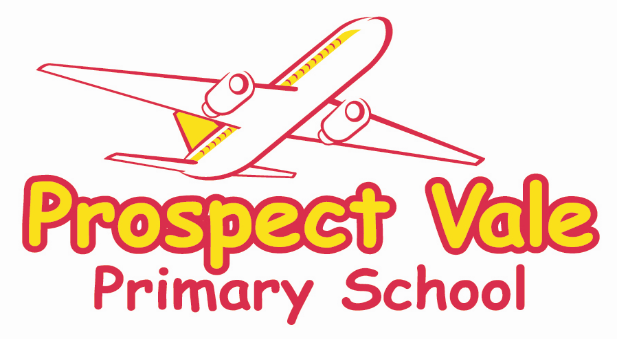 Prospect ValePRIMARY PRIVACY NOTICEPRIMARY PRIVACY NOTICEOverview Prospect Vale is committed to ensuring that we’re transparent about the ways in which we use your personal information and that we have the right controls in place to ensure it is used responsibly and is kept safe from inappropriate access, theft or misuse.  Prospect Vale is a ‘data controller’ for the purposes of the (UK) General Data Protection Regulation (GDPR). This privacy notice explains how we use your personal information and tells you about your privacy rights and how the law protects you.Personal Information;Personal information can be anything that identifies and relates to a living person. This can include information that when linked with other information, allows a person to be uniquely identified. For example;Names of staff and pupils.Dates of birth.Addresses.National insurance numbers.School marks.Medical information.Exam results.SEN assessments and data.Staff development reviews.The law treats some types of personal information as ‘special’ because the information requires more protection due to its sensitivity. This information consists of: racial or ethnic originsexuality and sexual life religious or philosophical beliefstrade union membershippolitical opinionsgenetic and bio-metric dataphysical or mental healthcriminal convictions and offences      PurposesWe collect, store and maintain information for a number of different reasons, these include;to support pupil learning and the delivery of educationto monitor and report on pupil progressto provide appropriate pastoral careto assess the quality of our servicesto comply with the law regarding data sharingto comply with our statutory obligations Legal basis for processing data and information sharingIn the majority of cases, schools process personal data as the law requires. For all other processing, schools will collection personal information where: you, or your legal representative, have given consentyou have entered into a contract with usit is required by law (such as where this is mandated by statute or under a court order)it is necessary for employment related purposesit is necessary to deliver health or social care servicesit is necessary to protect you or others from harm (e.g.in an emergency or civil disaster)it is necessary to protect public healthit is necessary for exercising or defending legal rights you have made your information publicly available  it is necessary for archiving, research, or statistical purposesit is necessary in the substantial public interest for wider societal benefits and is authorised by law it is necessary for fraud prevention and the protection of public funds it is in our legitimate interests (or those of a third party) provided your interests and fundamental rights do not override those interestsYour personal information may also be shared with other organisations, such as those who assist us in providing services and those who perform technical operations such as data storage and hosting on our behalf. These practical arrangements and the laws governing the sharing and disclosure of personal information often differ from one service to another. For this reason, each of our key service areas provide additional information about how we collect and use your information. These privacy notices explain:  why we need your information  who else we obtain or receive it from the legal basis for collection and the choices you have who we share it with and why whether decisions which legally affect you are made solely using machine based technologieshow long we keep your informationhow to exercise your rights The specific privacy notices may be accessed on our website.International TransfersWe’ll only send your data to countries outside of the territorial scope of the UK GDPR: with your consent, orto comply with a lawful and legitimate request, orif we use service providers or contractors from countries outside of the territorial scope of the UK GDPRIf we do have to undertake International Transfers, we will use one of the following safeguards to ensure the safe and lawful transfer of your data:An Adequacy Decision Standard data protection clauses as adopted by the European Commission.If we propose to make a transfer in response to a lawful and legitimate request we will normally tell you in advance unless there are compelling reasons, such as law enforcement or, reasons of safety which justify not doing so.Automated decisionsProspect Vale do not currently make[s] decisions which legally affect individuals through the use of a computerised system or programme. All decisions are based on human intervention. If this changes in the future, we will update this notice in order to explain how we do this to you, including your right to object to it.Data Retention/criteriaWe'll only keep your personal information for as long as the law specifies. Where the law doesn't specify this, we'll keep your personal information for the length of time determined by our business requirements.Our retention schedule outlines how long we retain certain types of information for and can be requested to be seen by contacting the school office.How we keep your information safeWe’re committed to ensuring your personal information is safe and protected from accidental loss or alteration, inappropriate access, misuse or theft. As well as technical, physical and organisational controls, we recognise that a well-trained, informed and security alert workforce minimises privacy risks from human error and/or malicious threats.We require our service providers to implement appropriate industry standard security measures. We only permit them to process your personal information for specified purposes in accordance with our contractual instructions.  Rights of individualsYou may exercise the rights listed below in relation to our use of your personal information. Some rights are absolute and others are not.To find out more about how these rights apply in particular circumstances, please refer to our guide to exercising your rights. To exercise these rights, please contact our School Business Manager by emailing Schooladmin@prospectvale.stockport.sch.uk Complaints (ICO)If you're not satisfied with the way we have answered a request from you or handled your personal information, you have the right to make a complaint to the Information Commissioner.Information Commissioner’s OfficeWycliffe HouseWater LaneWilmslowCheshireSK9 5AFEmail: casework@ico.org.uk This right is not dependant on you raising a complaint with us first, but we would encourage you to contact our Data Protection Officer by emailing IGSchoolSupport@stockport.gov.uk so we can consider your concerns as quickly as possible.Keep updated on changes to our privacy noticeWe may update or revise this privacy notice at any time so please refer to the version published on our website for the most up to date details.VersionAuthorPolicy approved byApproval dateReview dateChanges made?V1Information Governance TeamInformation Governance Team15.06.201801.09.2019No ChangesV2 Information GovernanceTeamInformation Governance Team01.09.201901.09.2020No ChangesV3Information Governance TeamInformation Governance Team23.09.202001.09.2021Annual reviewV4Information Governance TeamInformation Governance Team10.11.202101.09.2022Changes to International Transfers